Mirsada Mevic                                                                              April 20, 2015Executive HousekeeperHyatt at the Loop100 W. Monroe St.Chicago, IL 60603Email: mirsada.mevic@hyatt.com Dear Mirsada: We are pleased to present you this proposal for the deep restoration of your VCT. After examining your property and discussing your needs, I have prepared the service outline below. 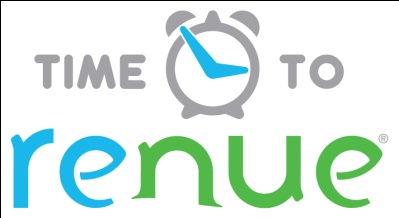 Why choose Renue Systems for your deep cleaning needs? We are the leading provider of comprehensive deep cleaning services exclusively to the hospitality industry – we have proudly serviced thousands of hotels over our 30 year historyWe are the only company that has been a North America approved vendor of Avendra since its formationExpertly trained, certified and uniformed employees that specialize in working in the  hotel environment – no micromanaging of our team by your team is neededProprietary equipment and chemicals, well-tested methodologies and significant ongoing R&D to provide top resultsExtremely responsive scheduling and highly flexible payment plans to meet your changing needs – we work when it is convenient to you and on a 24/7 basisEasy to understand and transparent pricing – and all our work is 100% guaranteed to your satisfactionAt your property we will perform the following methodology, a well-tested technique we have developed over the years in conjunction with the leading deep floorcare cleaning association and the largest floorcare manufacturers:Our deep clean process-Renue’s Rapid Venue RestorationStep #1: Strip all tile with Renue Take Down stripper to remove built up soiling and prior waxes.  All of our Hotel Hygiene® Plus chemicals are formulated specifically for Renue Systems.Step #2: Clean and neutralize all tiles and edging with a pH balance solution and clean water rinse. This process removes all residues from cleaning agents and left over soiling from the stripping process. Step #:3 Dry all tile with a 1500 cfm air movers.Step #4: Wax all tile with five coats of Renue Diamond Gloss floor finish with 100% solids. Dry floor completely before each re-coat of floor finish.Step #5: Buff all tile with 2700 RPM high speed floor burnishing machine to bring out a deep shine in the flooring.Project details and costs for proposed cleaning Areas: 2,081 total square feet1st floor back of the house2 elevatorsHousekeeping YardArea in front of Halima’s officeHall leading to employee cafeteriaCafeteriaMen’s & Ladies Locker Rooms  Cost for restoration………………….……………………………………$1,352.65 PLEASE NOTE Renue Systems will not be responsible for the following:Chipped or cracked tilesFlooring where the integrity of the tile has been compromised over the yearsSome staining or shading may be permanent in vinyl and not removed with restorationPricing does NOT include waxing vinyl cove base.*48 hour cancellation notice required or a 15% cancellation fee will be charged.*Hotel will provide complimentary parking during scheduled service or the cost will be billed back to the hotel.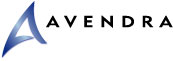 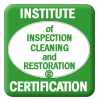 Please complete this service agreement, sign it and return it to your local Renue Systems service provider.Scope of Service:Description: 	______________________________________________________________________________________________________________________________________________Payment Terms:The sum of $________________ is the agreed upon price for the services rendered with payment to made as follows:____________ payments each for $___________ according to the following schedule:______________________________________________________________________________Please check here if your property will be paying by P-Card ___ or credit card ___Card # _________________________   Card type _________________   	Exp. date __________Acceptance of Service AgreementThe above pricing, specifications, terms and conditions are satisfactory and you are hereby authorized to commence the work as specified.Name:  _______________________________________________          Property:__________________________________Signature:  ____________________________________________          P.O. # (if needed):___________________________ Title:  ________________________________________________          Date:  _____________________________________Phone:  _______________________________________________          Email: ____________________________________